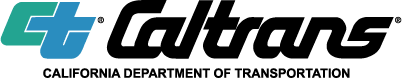 Sustainable Transportation Planning Grant ProgramFiscal Year 2024-25 Grant CycleGRANT APPLICATION WORKSHOPSContact the Caltrans District or HQ for workshop details.WORKSHOP HOST(District/HQ)DATETIMECaltrans District 110/26/231:30 PM – 2:30 PMCaltrans District 210/18/239:00 AM – 10:00 AMCaltrans District 310/25/2311:00 AM – 12:00 PMCaltrans District 410/26/2310:00 AM – 11:30 AMCaltrans District 5 10/12/231:30 PM – 3:00 PMCaltrans Districts 6 and 9 Joint Workshop10/26/231:30 PM – 3:00 PMCaltrans Districts 7, 8, and 12 Joint Workshop10/18/232:30 PM – 4:00 PMCaltrans Districts 7, 8, and 12 Joint Workshop10/23/239:00 AM – 10:30 AMCaltrans District 1010/19/2310:30 AM – 11:45 AMCaltrans District 1110/17/2310:00 AM – 11:30 AMHQ Statewide Workshop11/15/2310:30 AM – 12:00 PMHQ Workshop for Tribal Governments11/17/232:30 PM – 4:00 PMHQ Sustainable Communities Formula Workshop for MPOs02/13/249:30 AM – 11:00 AM